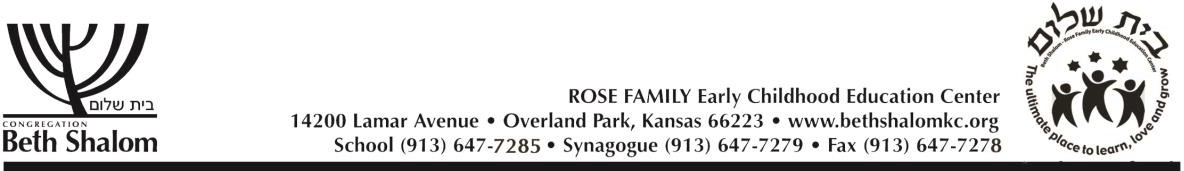 2020-2021 PARENT COMMITTEE/VOLUNTEER SHEETIf you are able and willing to volunteer for any of the committees below, please fill this out and email back to us by August 15, 2020 to rfec@bethshalomkc.org.Thanks so much,Jo Anna Corbin and Lauren Levy 2020-21 Parent ChairpersonsYour Name 	Phone Number 	Email Address  	Child’s Name  	Please indicate which of the following committees you would be willing to help with or chair next year.  We would like each family to volunteer for something- whether it’s a committee, a room parent, or a special talent/skill you have to share with our school or your child’s class.Please use the lines below to tell about any special skills/talents you would be willing to share with the preschool.CommitteeCo-ChairpersonMemberRoom Parent- Collects money from classroom parents and coordinates gifts/birthday cards for teacher birthdays, Hanukkah gifts, end of year gifts and communicates with classroom parents as needed.Baking- cookies for Thanksgiving and Hamantashen for Purim(November and March)Sunshine- Recognize life cycle events among families and staff. Make baby baskets for newbabies (Ongoing)Shabbat and Holidays- Explore and plan ways to build community around Shabbat andholidays (ongoing)Grandparents/Special Person’s Day- Create and distribute Save the Date Cards and Invitations for this event. (April)Tot Shabbat- Create flyer and email to office for distribution, Set up snack and help encourage family participation(Monthly)Teacher Appreciation- Coordinate one small gift in the beginning of the year for all classroom teachers.  Coordinate gifts for Teacher Appreciation week at the end of the school year. (You will be reimbursed for gifts when you turn in receipts). Teacher Appreciation Luncheon- Coordinate teacher appreciation luncheon for our staff (May)Bulletin Board- We have a chairperson but looking for members to help create and change hallway bulletin board every two months.School Picnic- Organize volunteers, help with setup and clean up, cook hotdogs on grill(Last day of school)